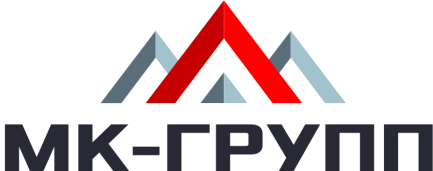 Договор на вывоз грунта  №  ____________Общество с ограниченной ответственностью "____________________", именуемое в дальнейшем «Заказчик», в лице Генерального директора ________________________________, действующего на основании Устава, с одной стороны, иОбщество с ограниченной ответственностью "МК-ГРУПП", именуемое в дальнейшем «Исполнитель», в лице Генерального директора Родыгиной Ольги Владимировны, действующего на основании Устава, с другой стороны, а вместе именуемые «Стороны», заключили настоящий договор (далее по тексту «настоящий Договор») о нижеследующем:ПРЕДМЕТ ДОГОВОРАВ соответствии с условиями настоящего Договора Заказчик поручает, а Исполнитель принимает на себя обязанность выполнить работы по транспортированию и передаче на утилизацию отходов грунта 5 класса опасности с объектов Заказчика на объекты обращения отходов.Выполнение работ осуществляется иждивением Исполнителя с использованием его техники и обслуживающего персонала. Объемы работ, виды необходимой техники, дата, время и место прибытия техники Исполнителя,  сроки выполнения работ определяются в согласованных Сторонами Заявках.  Заказчик направляет заявки по телефону, факсу или электронной почте. Заявка считается согласованной после ее получения Исполнителем.Заказчик может вносить изменения и дополнения в согласованные заявки до 18 часов рабочего дня, предшествующего дню предоставления техники, путем отправления измененной Заявки.Заказчик обязуется оплатить выполненные Исполнителем работы, в соответствии с Дополнительным соглашением и условиями настоящего Договора и принять их результат в порядке и сроки, предусмотренные настоящим Договором.Заказчик имеет право привлекать сторонние организации для выполнения работ.Срок выполнения и обязательный объем выполнения работ указывается в заявке.2. ОБЯЗАННОСТИ  СТОРОНИсполнитель обязуется:Выполнить весь комплекс работ в соответствии с  действующим законодательством и условиями настоящего Договора. Исполнитель несет ответственность за доставку отходов грунта до пункта назначения, согласованного Сторонами в Дополнительном соглашении. В случае если Исполнителем будет осуществлена разгрузка перевозимого грунта в ином месте, чем это указано в Дополнительном соглашении, что приведет к привлечению Заказчика к административной ответственности, Исполнитель обязуется полностью компенсировать убытки Заказчика, связанные с уплатой административных штрафов, на основании документов, подтверждающих привлечение заказчика к административной ответственности.Приступить к выполнению работ в сроки согласованные Сторонами в Заявках.Предоставлять технику в надлежащем техническом состоянии, отвечающем ее назначению и условиям настоящего Договора с квалифицированным обслуживающим персоналом, в количестве и сроки, согласованные Сторонами в Заявке.Обеспечивать технику горюче-смазочными материалами.Обеспечивать наличие на технику и/или оборудование, используемые при выполнении работ, технической документации, талонов прохождения технического осмотра, всех необходимых журналов, а также соответствующих удостоверений для лиц, допущенных к управлению, обслуживанию и (или) ремонту   техники и/или оборудования. В течение всего срока действия настоящего Договора поддерживать надлежащее состояние техники, включая осуществление текущего и капитального ремонта, в том числе производить заявочный ремонт в сроки, согласованные Сторонами.Предъявлять Заказчику на рассмотрение и подписание товарно-транспортные накладные и иные первичные документы. Еженедельно предъявлять Заказчику акты выполненных работ и счета-фактуры и документы, указанные в п.2.1.8 в соответствии с требованиями законодательства РФ, в двух экземплярах  на согласование. Устранить в согласованные сроки и за свой счет все недостатки и недоделки, выявленные в процессе выполнения работ, приемки-сдачи.Соблюдать действующие предписания по технике безопасности в соответствии с действующими нормами РФ.Обеспечить соблюдение общего порядка на Объекте.Соблюдать действующие предписания законодательства РФ, регулирующие порядок транспортирования и обращения грунта.  Исполнитель обязуется осуществлять руководство и контроль за процессом погрузки грунта в транспортные средства Исполнителя и не допускать превышения максимально разрешенной массы транспортного средства или разрешенной нагрузки на ось транспортного средства.Исполнитель обязан полностью оградить Заказчика и возместить Заказчику убытки, связанные с претензиями, исками, штрафами, административными или судебными требованиями со стороны государственных органов, которые могут возникнуть по причине превышения допустимой массы на ось транспортного средства Исполнителя или же превышение допустимых габаритов транспортного средства Исполнителя или нарушения Исполнителем иных обязательств, предусмотренных настоящим Договором.Исполнитель несет ответственность за доставку отходов грунта до пункта назначения, согласованного Сторонами в Дополнительном соглашении. В случае если Исполнителем будет осуществлена разгрузка перевозимого грунта в ином месте, чем это указано в Дополнительном соглашении, что приведет к привлечению Заказчика к административной ответственности, Исполнитель обязуется полностью компенсировать убытки Заказчика, связанные с уплатой административных штрафов, возмещением вреда и неустоек перед контрагентами Заказчика. Заказчик обязуется:Обеспечить на весь период выполнения работ:- проезд техники Исполнителя на Объект;- погрузку автомобилей;- соблюдение на Объектах правил техники безопасности, пожарной безопасности, охраны окружающей среды, охраны труда при погрузке. Своевременно подписывать первичные документы, представленные ИсполнителемСвоевременно подписывать предъявленные Исполнителем  акты выполненных работ. Акты выполненных работ должны быть подписаны заказчиком в течение 3 дней с даты представления Исполнителем. В случае наличия обоснованных претензий к выполненным работам – Заказчик обязан в течение 3 дня с даты получения, представить письменный мотивированный отказ от подписания.  В случае не представления мотивированных возражений в установленный срок, акты выполненных работ считаются принятыми и согласованными Заказчиком по объему, цене и качеству на 7 день с даты их представления.  Своевременно сообщать Исполнителю обо всех неисправностях техники, а также об отсутствии обслуживающего персонала.Оплатить выполненные Исполнителем работы в соответствии с разделом 3 настоящего Договора.Предоставить персоналу Исполнителя, осуществляющему производственный контроль над исполнением требований промышленной безопасности и охраны труда, доступ на объект.3. СТОИМОСТЬ РАБОТ И ПОРЯДОК  РАСЧЕТОВСтоимость работ определяется на основании стоимости вывоза 1 м³ грунта, в зависимости от адреса Объекта и адреса пункта назначения, указываемых в Дополнительных соглашениях к настоящему Договору, являющимися неотъемлемыми приложениями к настоящему Договору,  а также первичных документов. Оплата по данному договору производиться путем перечисления денежных средств на         расчетный счет Исполнителя. Работа производиться по 100% предоплате. В случае, если Исполнитель выполнил работ на сумму, превышающую предоплату, Заказчик обязуется оплатить задолженность в течение 2 (двух) банковских дней.Исполнитель еженедельно направляет Заказчику акты выполненных работ, предусмотренные п.п. 2.1.9. настоящего Договора.ОТВЕТСТВЕННОСТЬ  СТОРОНЗа неисполнение или ненадлежащее исполнение обязательств по настоящему Договору Стороны несут ответственность в соответствии с действующим законодательством РФ.В случае нарушения Исполнителем  по его вине сроков выполнения работ,   Заказчик вправе потребовать от Исполнителя выплаты пени  -  1 % от стоимости невыполненных работ по настоящему Договору за каждый просроченный день. В случае нарушения Исполнителем своих обязанностей по настоящему Договору, что привело к простою, остановке работ на Объекте, Заказчик вправе взыскать с Исполнителя убытки, в том числе упущенную выгоду.В случае нарушения Заказчиком сроков платежей, установленных настоящим Договором, Заказчик уплачивает Исполнителю пеню в размере 0,01% от просроченной суммы за каждый день просрочки и не более 3%.ОБСТОЯТЕЛЬСТВА НЕПРЕОДОЛИМОЙ СИЛЫСтороны освобождаются от ответственности за частичное или полное неисполнениеобязательств по настоящему Договору, если оно явилось следствием обстоятельств непреодолимой силы, находящихся вне контроля Сторон, возникших после заключения настоящего Договора, если эти обстоятельства непосредственно повлияли на исполнение настоящего Договора.Срок исполнения обязательств по настоящему Договору отодвигается соразмерно времени, в течение которого действовали обстоятельства непреодолимой силы, а также последствия, вызванные этими обстоятельствами Если обстоятельства непреодолимой силы или их последствия будут длиться более трех месяцев, Исполнитель и Заказчик в течение 10-ти дней примут решение о мерах, необходимых для продолжения работ.ПРОЧИЕ  УСЛОВИЯВсе изменения и дополнения к настоящему Договору, а также акты приемки выполненных работ  действительны в случае, если они совершены в письменной форме и подписаны уполномоченными на то представителями Сторон.Во всем остальном, что не предусмотрено настоящим Договором, применяются нормы ГК РФ.Все споры, касающиеся выполнения условий настоящего Договора решаются путём переговоров. В случае невозможности урегулирования споров между Сторонами путём переговоров, они передаются на рассмотрение Арбитражного суда г. Москвы.Стороны установили обязательный претензионный порядок разрешения споров. Срок ответа на претензию – 10 дней.Настоящий Договор вступает в силу с момента его подписания и действует до «31» декабря 2019 г.В случае если за 1 месяц до окончания срока действия настоящего Договора ни одна из Сторон не заявит о его прекращении или изменении либо о заключении нового договора, Договор считается продленным на тот же срок и на тех же условиях.Настоящий договор может быть расторгнут по соглашению Сторон. О желании расторгнуть настоящий Договор соответствующая Сторона должна направить письмо в адрес другой Стороны за 10 дней доя предполагаемой даты расторжения. Настоящий договор может быть расторгнут досрочно по инициативе Заказчика в случаях:Существенного нарушения настоящего Договора Исполнителем;Нарушения  Исполнителем действующих предписаний законодательства РФ при выполнении обязательств по настоящему Договору (в частности нарушения п.п. 2.1.13 настоящего Договора).6.9.Настоящий Договор составлен и подписан в 2 (двух) экземплярах, имеющих равную юридическую силу, по одному экземпляру каждой Стороне.ПРИЛОЖЕНИЯПриложение № 1. Дополнительное соглашение № 1ЮРИДИЧЕСКИЕ АДРЕСА И ПОДПИСИ СТОРОН	Приложение № 1                                                                         к Договору № ________  от «__» _____ 2019 г.Дополнительное соглашение № 1 от __.__.__к Договору № _______ от __.__.__г.Стороны договора № ________  от __.__.__ г. (далее Договор): Общество с ограниченной ответственностью "_____________», именуемое в дальнейшем «Заказчик», в лице Генерального директора _____________________, действующего на основании Устава, с одной стороны, иОбщество с ограниченной ответственностью "МК-ГРУПП", именуемое в дальнейшем «Исполнитель», в лице Генерального директора Родыгиной Ольги Владимировны, действующего на основании Устава, с другой стороны, заключили настоящее соглашение о нижеследующем:В соответствие с заданием Заказчика, Исполнитель обязуется обеспечить транспортирование отходов грунта, образующихся на объекте строительства, расположенном по адресу: _____________________ (далее – Объект образования отходов) на утилизацию на полигон.Заказчик гарантирует, что перевозимый грунт соответствует V классу опасности.Стоимость работ по транспортированию и утилизации отходов грунта с Объекта образования отходов до Объекта обращения отходов составляет ____ (_________________)  рублей  / м3, в т.ч. НДС 20%. Настоящее соглашение является основанием для проведения взаимных расчетов и платежей между Заказчиком и Исполнителем.Настоящее соглашение составлено в двух экземплярах по одному для каждой из Сторон и вступает в силу с момента подписания. ПОДПИСИ ПРЕДСТАВИТЕЛЕЙ СТОРОН:г. Москва                                  «__» _________ 2019 г.Заказчик Исполнитель ООО "МК-ГРУПП"ИНН 7721809048. КПП 772101001Юр.адрес: 111674, г. Москва, ул. 2-я Вольская, д.11, стр. 7Расч. счет: 40702810770010161165МОСКОВСКИЙ ФИЛИАЛ АО КБ "МОДУЛЬБАНК"БИК: 044525092Кор. счёт: 30101810645250000092Генеральный Директор _______________ /Родыгина О.В./МПЗаказчик Исполнитель ООО "МК-ГРУПП"ИНН 7721809048. КПП 772101001Юр.адрес: 111674, г. Москва, ул. 2-я Вольская, д.11, стр. 7Расч. счет: 40702810770010161165МОСКОВСКИЙ ФИЛИАЛ АО КБ "МОДУЛЬБАНК"БИК: 044525092Кор. счёт: 30101810645250000092Генеральный Директор _______________ /Родыгина О.В./МП